2.2.4. Addieren und Subtrahieren von VektorenDEF: Zwei Vektoren  und  werden komponentenweise addiert bzw. subtrahiert.	
Man nennt den Vektor  die Summe der Vektoren  und .SATZ: Gesetze der Vektoraddition	
(1) Kommutativgesetz	
(2) Assoziativgesetz	
(3) Nullvektoraddition	
(4) Gegenvektoraddition	
(5) Subtraktion	Geometrische Veranschaulichung: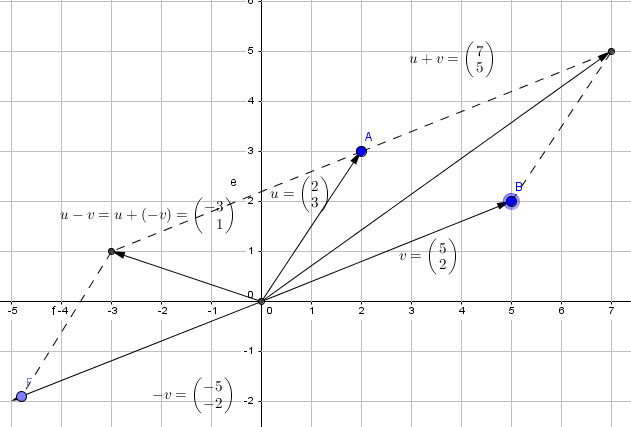 Mit Vektoren werden Verschiebungen beschrieben.Dann ist  die Nacheinanderausführung der Verschiebungen  und .